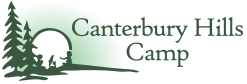 Kitchen LeadJob DescriptionGENERAL1.1	ServicesThe Kitchen Lead responsibilities will include:Providing healthy and child-friendly meals and snacks that adequately match the appetites and needs of all campers and staff;Modeling and upholding a consistently high standard of professionalism, teamwork and hospitality for all kitchen staff, camp leaders and campers;Oversight of cleaning services to maintain a clean kitchen that adheres to the standards of Public Health and Canterbury Hills requirements;1.2	DutiesImplementing menu plans and following recipes;Cooking, baking and a wide variety of food preparation;Training and guiding kitchen staff;Serving meals at designated times with attention to portion control;Supervising kitchen staff dishwashing for all meals, with the exception of special arrangements set out by the Resource Team;Planning and provision of alternatives required for special diets;Supervising the provision of camp-out dinners, out-lunches and unit baking activities;Careful adherence to the Canterbury Hills Camp Nut Policy (see Appendix 1) in all kitchen management and services;Ensuring that food stock is in good supply and rotated as needed.Ensuring that spoiled or spoiling food is not served by the kitchen;Some heavy lifting - 25 to 45 lbs.;Other duties as assigned by the Kitchen Manager.1.3	RequirementsAble to work in a fast-paced camp kitchen environment;Experience in large volume food preparation with meals served to up 150 people;Available from June 21 to Aug. 25, 2018 with option of an additional week from Aug. 25-30, 2019;Available to work 6 days a week with assigned working hours between 6am and 7pm;Providing own transportation to and from Canterbury Hills Camp in Ancaster;Food Handling Certificate;Standard First Aid and CPR.1.4	AccountabilityThe Kitchen Lead is accountable to the Camp Director and reports to the Kitchen Manager for performance of day to day duties.The Kitchen Lead works closely with members of the Resource Team on a daily basis to ensure that camper and staff needs are adequately met.1.5	DatesKITCHEN PREPARATION: June 21 (timing to be determined)ALUMNI CAMP (approx. 30-50 adult campers):June 21 (snack), June 22 (breakfast, lunch, dinner, snack) & June 23 (breakfast)STAFF TRAINING WEEK (approx. 45): June 26 (lunch, dinner, snack) through to July 3 (breakfast, lunch)FAMILY CAMP (serving approx. 75-100 each meal/snack - adults, children, youth) July 5 (snack) to July 7 (breakfast)CAMP SESSIONS (O = Overnight; D = Day, ADV = Adventure)Serving Breakfast (approx. 75), Lunch (approx. 140), Dinner/Snack (approx. 75)O1: July 8 (dinner) - July 12 (dinner)	D1: July 8 (lunch) - July 12 (lunch)O2: July 14 (dinner) - July 20 (breakfast)	D2: July 15 (lunch) - July 19 (lunch)ADV1: July 14 -20 (support)O3: July 21 (dinner) - July 26 (dinner)	D3: July 29 (lunch) - July 26 (lunch)O4: July 28 (dinner) - Aug. 2(dinner)	D4: July 29 (lunch) - Aug.2 (lunch)ADV2: July 29 - Aug. 2 (service and support)O5: Aug. 5 (dinner) - Aug. 9 (dinner)	          D5: Aug. 6 (lunch) - Aug.9 (lunch)O6: Aug. 11 (dinner) - Aug. 16 (dinner)	D6: Aug. 12 (lunch) - Aug. 16 (lunch)O7: Aug. 18 (dinner) - Aug. 23 (dinner)	D7: Aug. 19 (lunch) - Aug. 23 (lunch)ADV3: Aug. 18-24 (support)STAFF CLEAN-UP DAY: Aug. 24 (breakfast only)KITCHEN CLEANING/CLOSURE: Aug. 25Appendix 1Canterbury Hills Nut PolicyCanterbury Hills Camp attempts to create a peanut and tree nut free environment. Some staff and campers have severe reactions up to and including death to even trace amounts of nut products. Staff will read ingredient labels of all food brought to camp by campers, parents, staff and any site visitors. If camper snacks are found to contain or possibly contain peanuts or tree nuts, they must be brought to the Camp Office or removed from site immediately. Products stored in the Camp Office will be kept in a sealed container for the duration of the camp session, and will be returned to the owner at the end of the session.Tree nuts of concern are: Brazil nuts, cashews, hazelnuts (filberts), macadamia nuts, pecans, pine nuts (pignolias), pistachio nuts and walnuts. For more information, see: https://www.canada.ca/en/health-canada/services/food-nutrition/reports-publications/food-safety/tree-nuts-priority-food-allergens.htmlOur Kitchen Manager maintains an inventory of kitchen products that match the following three conditions:There is an ingredient list that can be reviewed;The ingredient list does not contain any peanuts or tree nuts (from the list of concern above);The ingredient list does not have a “may contain” warning regarding any type of tree nut.The product inventory includes product name and brand plus date of confirmation of nut free status and the authorization of the Kitchen Manager.Products coming into the kitchen need to be identified on the confirmed inventory or kept out of the kitchen until confirmed and authorized by the Kitchen Manager.Kitchen staff are only permitted to use and serve products that have been authorized by the Kitchen Manager.Meals and snacks brought into camp to supplement camper or staff meals must follow Canterbury Hills nut policies and procedures.If, at any time, a staff member suspects that a product served on site may contain peanuts or tree nuts: 1) the product should be immediately removed from campers and staff; 2) the Kitchen Manager, Resource Team/Camp Director should be notified immediately.